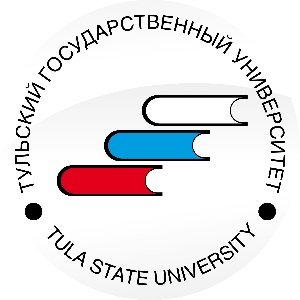 Федеральное государственное бюджетное образовательное учреждение высшего образования «Тульский государственный университет»г. ТулаИстория Тульского государственного университета начинается в 1930 году, когда постановлением Совета Труда и Обороны от 30.04.30 г. был создан Тульский механический институт. ТулГУ крупнейший государственный вуз Центральной России. Активно реагируя на вызовы времени, вуз динамично развивается, сохраняя при этом верность классическим традициям. Сегодня в университете обучаются свыше 16000 студентов, свыше 440 аспирантов, 11 докторантов, свыше 110 ординаторов и свыше 100 интернов. В числе иностранных учащихся более 700 граждан из 50 стран.ТулГУ сегодня является одним из ведущих вузов страны, центром науки, образования и культуры региона. В рейтинге классических университетов России университет входит в первую двадцатку. По оценке вузов с точки зрения трудоустройства их выпускников, проведенной Общероссийской общественной организацией «Деловая Россия» совместно с ВЦИОМом, ТулГУ вошел в высшую альфа-лигу вместе с 25 другими вузами (в основном, Москвы и Санкт-Петербурга).Для развития кадрового потенциала в коллективном договоре ГУЗ «Городская больница №9 г. Тулы» предусмотрены гарантии и преференции для работников с семейными обязанностями. Работодатель обязуется предоставлять право на одновременный уход в отпуск супругам, работающим в вузе, по их желанию, если это не приводит к нарушению производственного процесса в структурных подразделениях университета, в которых они работают.Предоставляется отпуск без сохранения заработной платы:− работникам, имеющим ребенка-инвалида в возрасте до 18 лет – до 18 календарных дней;− одиноким матерям – до 18 календарных дней;− по семейным обстоятельствам (при рождении ребенка, регистрации брака, смерти близких родственников) – до 5 календарных дней.ВУЗ выплачивает единовременное денежное пособие семье работника, погибшего вследствие несчастного случая на производстве, в размере 10 минимальных размеров оплаты труда.Выделяются денежные средства для:− покупки новогодних подарков детям работников ТулГУ;− оказания материальной помощи близким родственникам умершего работника.